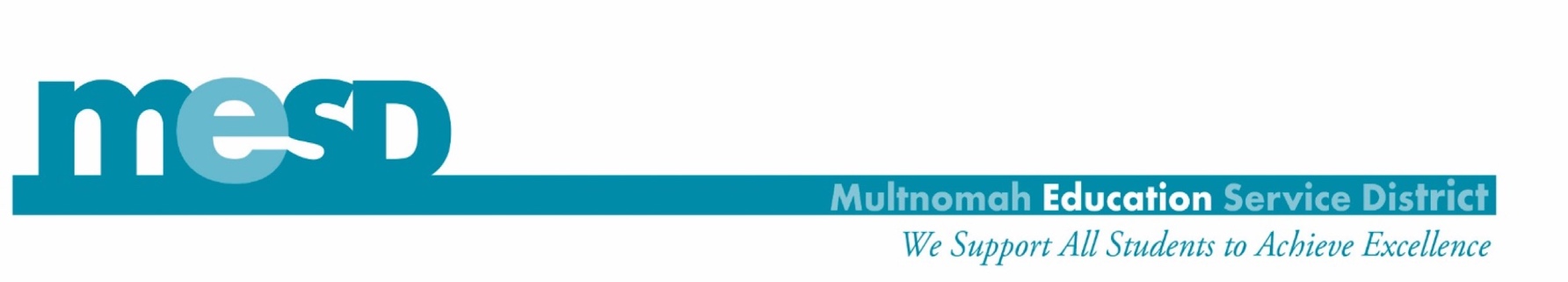 MESD Assistive Technology Department Evaluation Consent FormThe Multnomah Education Service District Assistive Technology department has received a team referral to initiate an assistive technology evaluation for the student listed below:Student Name:School Program: According to the referral submitted by your student’s school case manager, the following areas of assessment are proposed to consider for Assistive Technology needs / services:Academics (e.g., reading, writing, math, learning / studying, or:                           )CommunicationAccessOther:The Assistive Technology and Augmentative/Alternative Communication Evaluation is a process that may include multidisciplinary consultation, school or community observations, trials of equipment and/or strategies, collecting documentation, and ongoing assessment, in order to:Determine the need for assistive technology.Share information regarding technology resources.Assist in the process of obtaining appropriate technology for trials.Train the use of equipment and/or strategies.Facilitate the collection of data within the school or community setting.Collect documentation of positioning and/or student utilization of equipment for assessment or training purposes, (e.g., video and pictures)Consultation to staff to support student’s implementation of assistive technology equipment and/or strategies.Parent / Guardian:I hereby give permission for MESD to evaluate my student’s AT/AAC needsdate:Parent / Guardian print name:Parent / Guardian signature: 